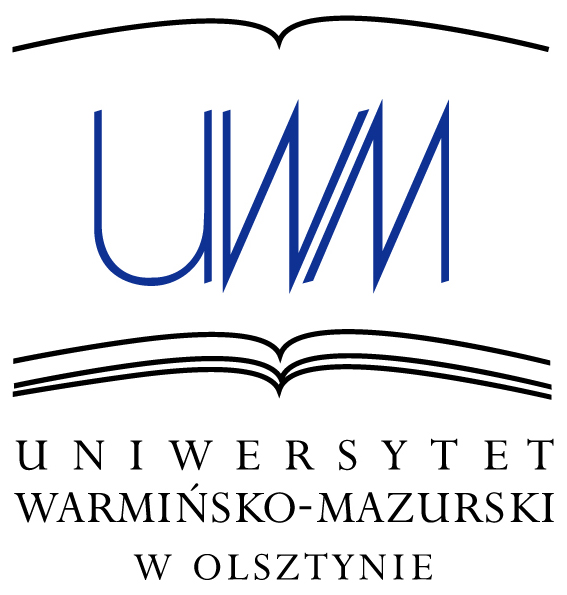 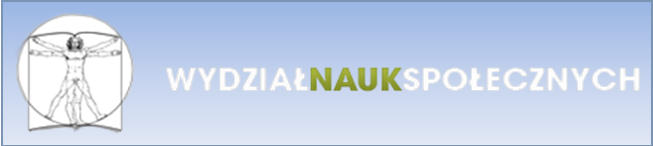 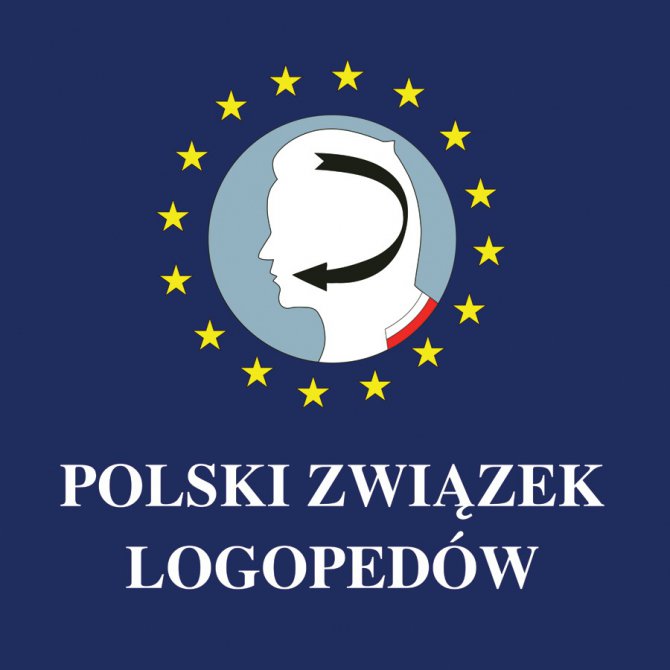 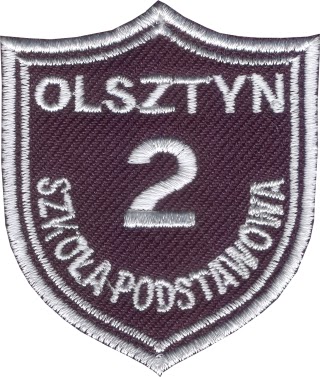 UNIWERSYTET WARMIŃSKO-MAZURSKI W OLSZTYNIE, WYDZIAŁ NAUK SPOŁECZNYCH, KATEDRA PEDAGOGIKI SPECJALNEJ oraz                        ZARZĄD GŁÓWNY POLSKIEGO ZWIĄZKU LOGOPEDÓWzapraszają do udziału w III OLSZTYŃSKIEJ NAUKOWO-PRAKTYCZNEJ KONFERENCJI LOGOPEDYCZNEJ na temat: „Mózg a mowa – koncepcje, relacje, praktyka, interpretacje”, UWM, Olsztyn 4 marca 2016 r. (piątek)Konferencja zostanie zorganizowana z okazji Międzynarodowego Dnia Logopedy, który przypada 6 marca. Będzie także, jako trzecia z kolei, kontynuacją olsztyńskich naukowo-praktycznych konferencji logopedycznych. Poprzednie odbyły się w roku 2003 i 2004. Z uwagi na fakt, że rok 2015 został ogłoszony rokiem MÓZGU proponujemy temat korelujący z danym wydarzeniem. Oznacza to, że zachęcamy logopedów - teoretyków i praktyków, lekarzy, psychologów, innych specjalistów zainteresowanych problematyką relacji pomiędzy funkcjonowaniem mózgu a mową do udziału w konferencji, tak czynnego jak i biernego. W czasie obrad proponujemy przedyskutować kwestie wpływu współczesnej nauki i wiedzy na temat mózgu człowieka na możliwości wspomagania rozwoju mowy i terapii logopedycznej w okolicznościach, kiedy z racji ewentualnych problemów neurologicznych jest ona zalecana, a w wielu sytuacjach nawet konieczna. Ponadto przewidziana jest prezentacja aktualnych badań z wyżej wymienionych zakresów oraz najnowszych metod badawczych.  Komitet Naukowy:                                                                                        Prof. dr hab. Marzenna Zaorska (UWM)Dr hab. Zdzisława Janiszewska-Nieścioruk, prof. UZ (UZ)Dr Monika Włodarczyk-Dudka (UWM)Dr Agnieszka Żywanowska (UWM)Dr Karina Szafrańska (Pedagogium WSNS)mgr Ewa Małachowska (Przewodnicząca Zarządu Głównego Polskiego Związku Logopedów)  mgr Joanna Grabowska-Okraska (Wiceprzewodnicząca Polskiego Związku Logopedów)mgr Małgorzata Konczanin (Przewodnicząca Warmińsko-Mazurskiego Oddziału Polskiego Związku Logopedów) mgr Iwona Jasińska (Szkoła Podstawowa Nr 2 w Olsztynie)Komitet  Organizacyjny Konferencji: prof. dr hab. Marzenna Zaorska, prof. zw. UWM  (UWM w Olsztynie)dr Agnieszka Żywanowska (UWM w Olsztynie) dr Monika Włodarczyk-Dudka (UWM w Olsztynie) mgr Ewa Małachowska (Przewodnicząca Zarządu Głównego Polskiego Związku Logopedów)mgr Iwona Jasińska (Dyrektor Szkoły Podstawowej Nr 2 im. Jarosława Dąbrowskiego w Olsztyniemgr Małgorzata Konczanin (Polski Związek Logopedów, Oddział w Olsztynie)Patronat Honorowy:  Rektor Uniwersytetu Warmińsko-Mazurskiego w Olsztynie – prof. zw. dr hab. Ryszard Górecki  Dziekan Wydziału Nauk Społecznych UniwersytetuWarmińsko-Mazurskiego w Olsztynie – dr hab., prof. UWM Małgorzata Suświłło KOMUNIKAT    I  INFORMACJE   OGÓLNEKomitet Organizacyjny Konferencji 1. Prof. dr hab. Marzenna Zaorska, prof. zw. UWM w Olsztynie (przewodnicząca Komitetu Organizacyjnego), marzenna.zaorska@uwm.edu.pl; tel.: 501-772-082.2. Mgr Ewa Małachowska (przewodnicząca Polskiego Związku Logopedów), ewa1.malachowska@gmail.com, tel. 501-720-376.  3. Mgr Iwona Jasińska (dyrektor Szkoły Podstawowej Nr 2 im. Jarosława Dąbrowskiego w Olsztynie), kancelaria@sp2olsztyn.pl, tel. 89 527 31 30.   4. Mgr Małgorzata Konczanin (przedstawiciel Polskiego Związku Logopedów, Oddział Warmińsko-Mazurski w Olsztynie), malgorzata.konczanin@gmal.com, tel. 504-268-173.   5. Dr Monika Włodarczyk-Dudka (sekretarz konferencji), monika.w.dudka@gmail.com;                     tel. kom. 504-980-805.6. Dr Agnieszka Żywanowska (sekretarz konferencji), e-mail: zywanowska@wp.pl, tel.: 696-453-261.Czas trwania konferencji:  4 marca 2016 r. (piątek) Miejsce konferencji: Wydział Humanistyczny UWM w Olsztynie, ul. K. Obitza 1. KOSZT UDZIAŁU  W KONFERENCJI: 150 złotych (sto pięćdziesiąt złotych) bez względu na rodzaj uczestnictwa – bierne, czynne. Wpisowe obejmuje obiad, uroczystą kolację, przerwy kawowe, materiały konferencyjne. Nie obejmuje natomiast noclegu oraz śniadania.   Sposób płatności: opłatę należy przesłać do dnia 16. GRUDNIA 2015 r.  Wpłata na konto Uniwersytetu Warmińsko-Mazurskiego w Olsztynie, Bank Handlowy SA w Warszawie nr: 92 1030 1218 0000 0000 9113 2567; subkonto: 524-19.880.028-500 z podaniem IMIENIA                        I NAZWISKA oraz DOPISKIEM:  III Olsztyńska Konferencja Logopedyczna, UWM, Olsztyn 4.03.2016.   Informacje dotyczące SEMINARIUM dostępne będą również na stronie internetowej Wydziału Nauk Społecznych UWM w Olsztynie: www.wns.uwm.edu.pl, www.logopeda.org.pl oraz www.sp2olsztyn.pl.  KARTA ZGŁOSZENIAUdział czynny/bierny:    Tytuł naukowy, imię i nazwisko: ……dr Karina Szafrańska  …………Uczelnia/miejsce pracy: …Pedagogium Wyższa Szkoła Nauk Społecznych w Warszawie ……………………………………………………………………………………………….Temat wystąpienia:  ……………………………………………………………………………………………Dyspraksja u dzieci w zespole Downa ……………………………………………………………………………………….Adres do korespondencji: ulica: Dubois  nr domu i mieszkania:…4/1……kod pocztowy: 00-196 miejscowość: Warszawa.     tel. kontaktowy: 501-272-383e-mail: karina.szafranska@sonica.com.plPotrzebny sprzęt multimedialny   TAK   □x       NIE    □Prosimy o przesłanie deklaracji udziału w konferencji do 16. grudnia 2015 roku.  Olsztyn, 4 marca 2016 r. Upoważniam Uniwersytet Warmińsko-Mazurski w Olsztynie do wystawienia faktury, bez podpisu odbiorcy, za uczestnictwo w III Olsztyńskiej Konferencji Logopedycznej, Olsztyn          4 marca 2016 roku. …......................................                                                                ...........................................          Data                                                                                               Podpis  uczestnikaFakturę VAT proszę wystawić na:Nazwa uczelni/instytucji: ……………………………………………………………………………………………….………………………………………………………………………………………………….…Ulica: ………………………………………………………………. nr………………………Kod: ………………………………… Miejscowość: ………………………………………..Tel. kontaktowy: ……………………………; e-mail: ……………………………………….NIP: …………………………………………………………………………………………… Osoba upoważniona do potwierdzenia płatności:……………………………………………..tel.: ...........................................................